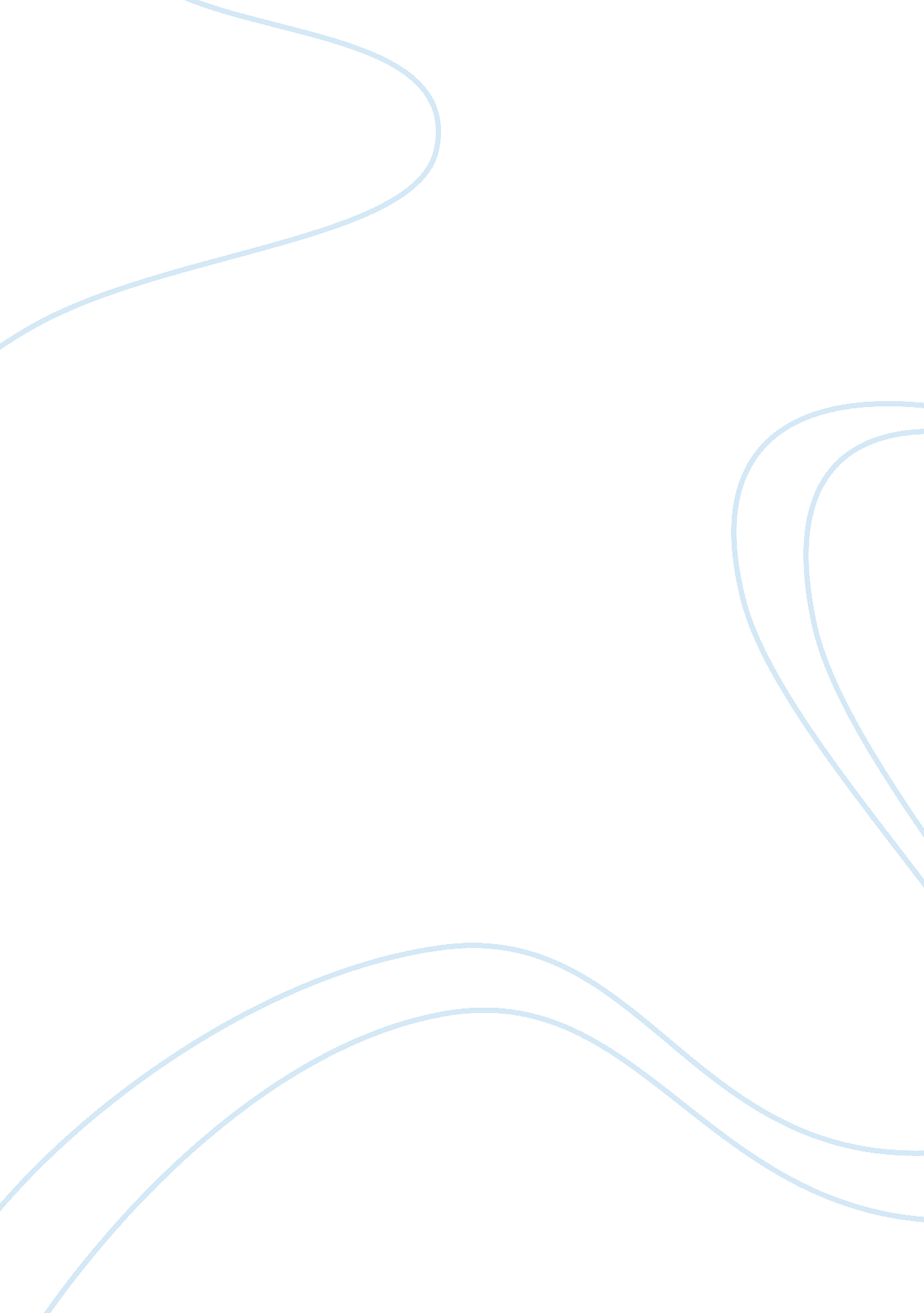 E-governance essayEconomics, Globalization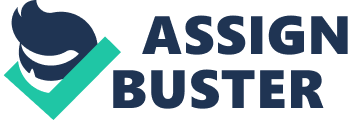 What’s the difference between government and governance? We could define Government’s sole job is to focus society on achieving the public interest while governance on the other hand can be defined as a way of describing the links between government and its broader environment – political, social, administrative. What is exactly e-governance? It is about the utilization of information technology to increase the quality of the services governments convey to citizens and businesses. It is believed that it will also strengthen the relationship between public officials and communities that will lead to a stronger, more accountable and inclusive democracy. Industrialized countries have been pressured to put up system that operates the use of information technology and internet access across their countries to disseminate information to their citizens and remain competitive in the world market. The use of technologies will change the way society shapes itself and this will lead to a expanding of this subject matter into new field. It is the job of governments to maintain stability at times of great change in which we are now living. Part of this stability is being forward thinking while keeping rooted in acceptable principles and processes. Presenting new structures will be both beneficial to its citizen and with the government as well, but proper education and system are needed for the implementation success of e-governance. The main concern here is to how the government can create a systematic and fast service to its people, thus it is a great challenge for them. E-governance covers the solutions we seek to the various problem of e-transformation on how to involve, include, empower, inspire, educate, and motivate citizens for them to be more active, more involved, and more concerned about politics and government. In this situation, we need to think and be sure what kind of society the government really want to create, and what type of role they want to offer us citizens. There’s also a question that they only want to empower and engage the citizens, when, in reality, all they require is to control and isolate them so that they will be passive customers or servants under the heel of government? It can be noted that new technologies can be used to manage and isolate citizens from each other, to separate them from politics and from political action. However, new technologies can also be used to connect citizens, to impart issues with them, to educate, to stimulate and empower them, and to enable and encourage their participation. Citizens are one of the biggest factors in this transformation. There should be new perspectives on citizenship because globalization has evolved new processes and means of communicating and organizing. Government should be able to guarantee the services they deliver to their citizens in a timely manner, thus e-governance can be considered successful. Various portals are needed for a systematic implementation of e-governance, but the several tools are needed for an active participation of the citizens. The site should be packed of correct information, forums for active discussion, newsletters, contact information should be provided such as the address and email address. An effective and efficient e-governance is convenient, accessible, and responsive to citizens needs. The biggest challenge for government is to meet the demands that will achieve integration between front-office service delivery and back-office completion to competently and successfully unite citizens to government services. 